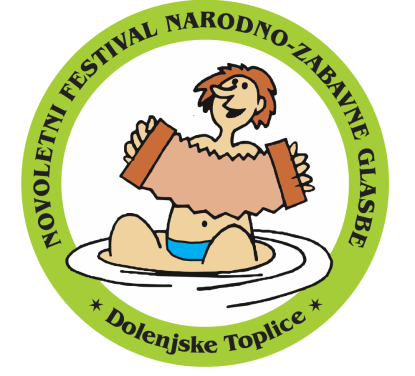 PRIJAVNICAANSAMBEL (ime ansambla):___________________________________________________________________________se prijavlja na 17. novoletni festival narodno-zabavne glasbe Dolenjske Toplice, ki bo potekal v torek, 26. decembra 2023, ob 17. uri v Veliki dvorani KKC Dolenjske Toplice.LASTNA SKLADBA (naslov)______________________________________________________________________________________________________________________________________________________AVTOR BESEDILA _____________________________________________________________AVTOR ARANŽMAJA ___________________________________________________________AVTOR GLASBE _______________________________________________________________PRIREDBA ZNANE SLOVENSKE SKLADBE (naslov)______________________________________________________________________________________________________________________________________________________AVTOR BESEDILA _____________________________________________________________AVTOR ARANŽMAJA __________________________________________________________AVTOR GLASBE ______________________________________________________________VODJA ANSAMBLA/KONTAKTNA OSEBA (ime in priimek ter telefon)Ime in priimek: __________________________ Telefon: ____________________________OPIS ANSAMBLA (predstavitev, zgodovina, uspehi)_______________________________________________________________________________________________________________________________________________________________________________________________________________________________________________________________________________________________________________________________________________________________________________________Priloga:fotografija ansamblademo posnetek avtorske skladbePrijavnico poslati na e-mail: tic@dolenjske-toplice.si 